ESCUELA NUESTRA SEÑORA DEL VALLE 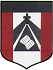 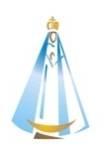                           SEGUNDA SEMANA DE SEPTIEMBRE Queridos chicos , estimadas familias: ¡Que tengan una hermosa semana ! Hoy comenzamos a trabajar en la unidad 4 “ Around the world” Al entregar las tareas recordar escribir en el asunto : Nombre, grado, división y fecha del trabajo. Muchas gracias. Los saluda con afecto    Miss Marian  mfrontera@institutonsvallecba.edu.ar  September 7th, 8th and 9th          5th  grade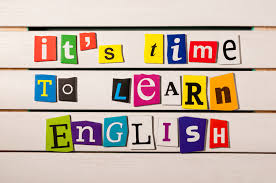 Free time activities  Play ! https://www.englishactivities.net/englishgames/four-in-a-row?topic=Activity%20-%20hobbies&level=primaryFree time activities Play ! https://www.englishactivities.net/englishgames/sow-grow?topic=Activity%20-%20hobbies&level=primarySports  Play https://www.eslgamesplus.com/sports-vocabulary-esl-memory-game/Watchhttps://www.loom.com/share/dfc985ddae464192b2cc67d7ab662934Watch https://docs.google.com/presentation/d/1PaRaNgfLnJAmWuOM9cpiMC72q0HtlRTW6A9PjGeYZgw/edit?usp=sharingPupil’s book pages 32 and 33/ Activity book pages 28 and 29 Check your answers https://docs.google.com/presentation/d/19i7XKL1-n4fvw2Efxp_aQ49YbvTTHoncn2OCBUR1R9U/edit?usp=sharingFlags ClickFlags  clickListen and repeat ClickPut the words in order ClickCountries / Flags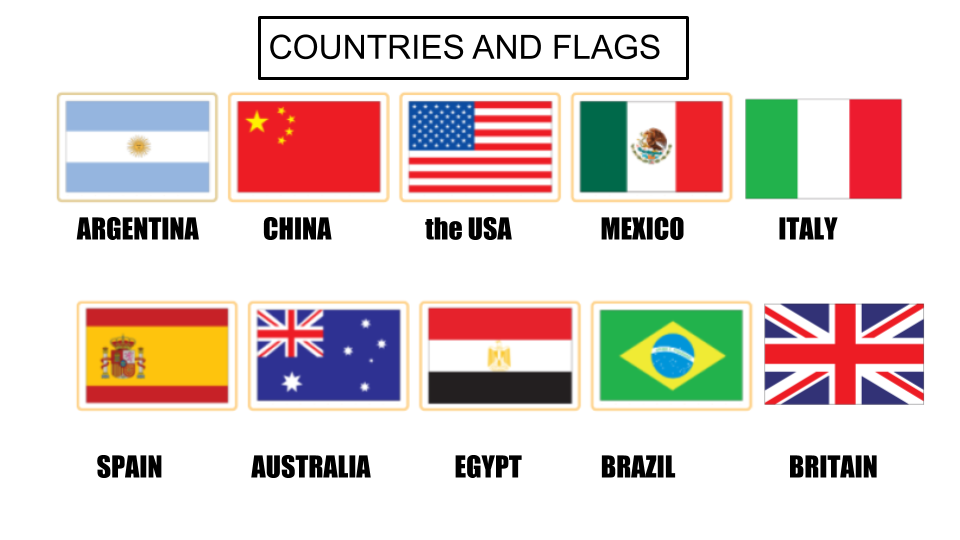 There is / isn’t a     There are some / There aren’t any 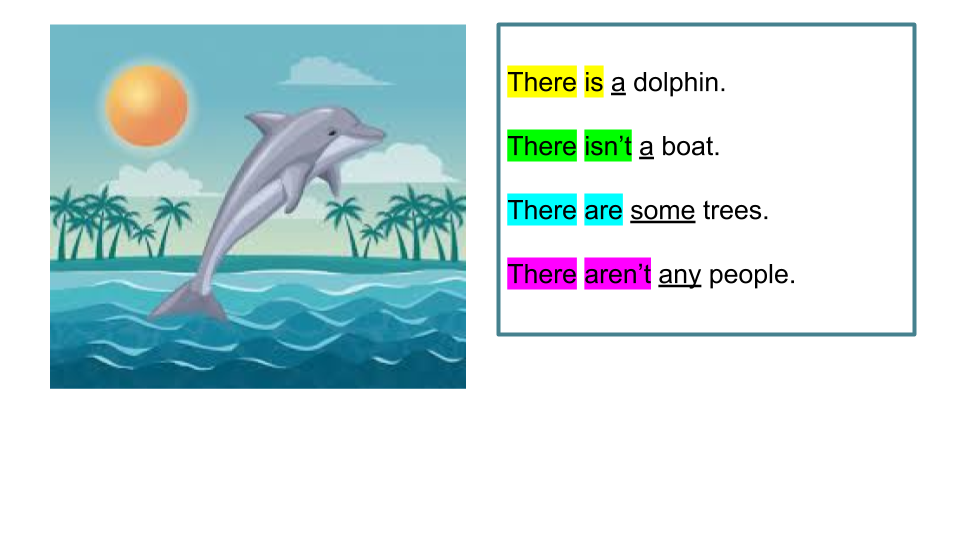  Bye, bye !      Miss Marian 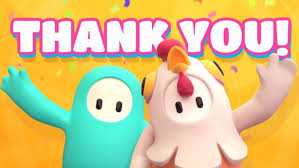 